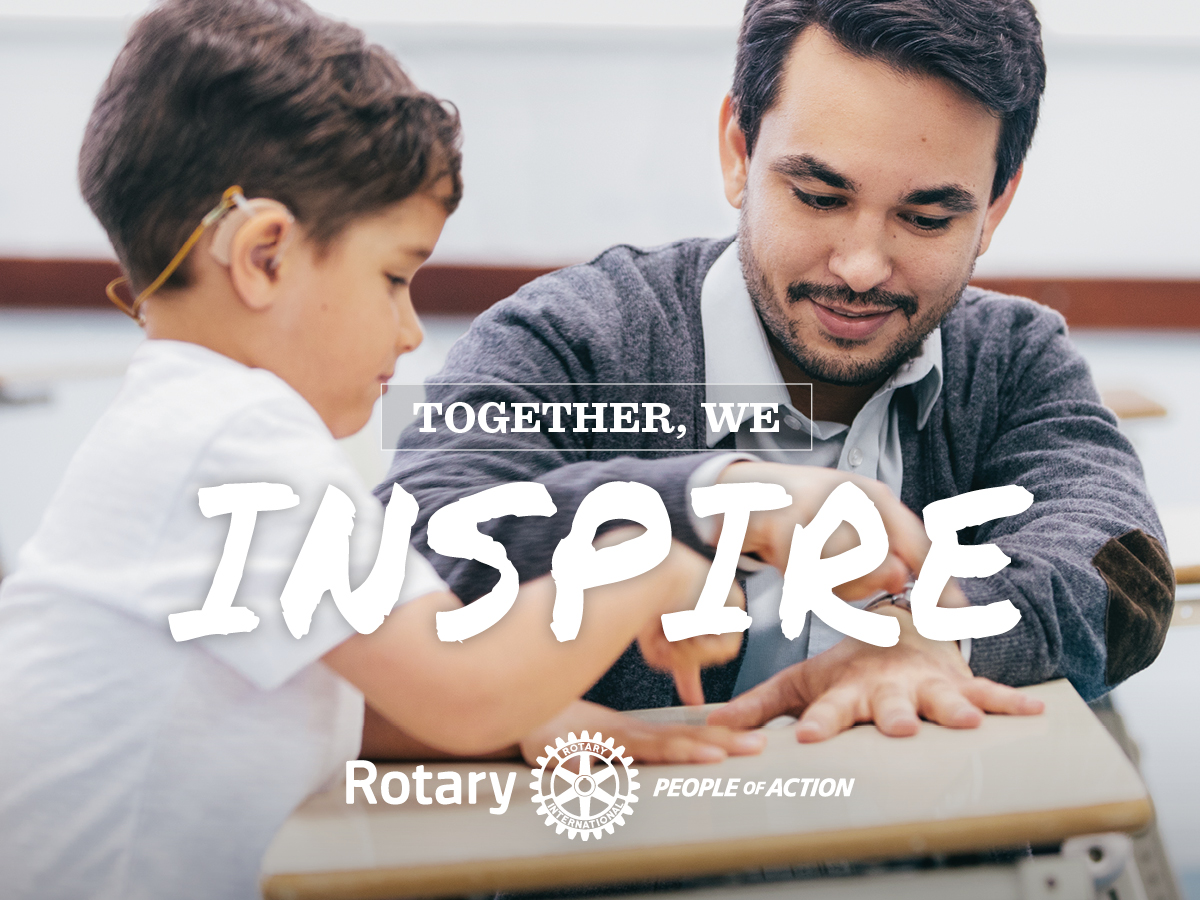 Kommunikasjonsplan for Molde Rotaryklubb
2020-2022Vedtatt av styret den 23.01.2020
IntroduksjonDenne kommunikasjonsplanen er basert på vedtak fattet av Distriktsguvernørene i NORFOs Vårmøte 2018, der det ble besluttet at alle klubbene i Norge skal ha en kommunikasjonsplan.Referanse: «Kommunikasjonsplan for Rotary i Norge 2018-2021»Denne kommunikasjonsplanen skal rulleres minst hvert 3. år. 
Handlingsplanen som er vedlagt, skal kontinuerlig oppdateres, minst 2 ganger pr år.Ansvarlig: President og komiteleder for PR/informasjonVisjon og strategiMål i kommunikasjonsplanen er fundamentert i Rotary Internationals visjon og strategiVisjon«Together we see a world where people unite and take action to create a lasting change - across the globe, in our communities and in ourselves».StrategiStøtte og styrke klubben – herunder øke og beholde medlemmer, samt styrke mangfoldetFokusere på å øke humanitære tjenester –herunder samarbeid med partnere og igangsette relevante prosjekter, bl.a. for unge og unge ledereForsterke profil, PR og omdømme – herunder fremme kjerneverdier og markedsføre klubbenes signaturprosjekterMålsettinger Vår overordnede målsetting for klubbens kommunikasjon er å:Bidra til synliggjøring og anerkjennelse for klubben spesielt og Rotary generelt.
Delmål:Å øke medlemsmasse og mangfold Å synliggjøre kjerneverdiene og det unike ved organisasjonen
Hovedmålet for aktiviteten i sosiale medier er: Å skape entusiasme rundt Rotarys prosjekter og aktiviteter blant medlemmer og ikke-medlemmer.
DelmålÅ øke engasjementet blant og involveringen av medlemmer og ikke-medlemmer på Facebook - i form av delinger, kommentarer og reaksjoner.Dette gjør vi ved i vår kommunikasjon å:Fremme mangfoldet Løfte frem kjerneverdiene, fredsarbeidet, det humanitære bidraget og yrkesnettverket Ta sosiale og lokale media aktivt i brukMålgrupperDenne kommunikasjonsplanen skal fortrinnsvis ivareta vår eksterne kommunikasjon. Vi skal tenke nøye over hvem vi snakker til og det er derfor viktig at vi har dette klart for oss når budskapet skal utformes. Våre viktigste eksterne målgrupper er:Potensielt nye medlemmerPotensielle samarbeidspartnereBedrifter og potensielle støttespillereLokale myndigheter og politikereOmgivelsene genereltMediaVi har også noen interne målgrupper som skal ivaretas for å bidra til en god drift i klubben. Disse er:StyretKomiteledereKomitemedlemmerMedlemmeneNoen målgrupper vil til enhver tid være viktigere å nå enn andre. Hvem som er de viktigste til enhver tid vil variere avhengig av kommunikasjonstiltak og mål. Vi presiserer derfor at målgruppene nevnt over ikke er i prioritert rekkefølge. KanalerFor å nå våre eksterne målgrupper med vår kommunikasjon skal vi fortrinnsvis benytte følgende kanaler:Klubbens webløsningKlubbens Facebook-side (åpen side)Lokale mediaMøterVåre interne målgrupper skal vi fortrinnsvis nå ved å benytte følgende kanaler:E-postSMSMøterUlike kanaler til ulike målgrupperVi kommuniserer til våre ulike målgrupper gjennom ulike kanaler. Våre foretrukne kanaler for å nå de ulike målgruppene er skissert nedenfor:Budskap
Hovedbudskap
Det hovedbudskapet vi skal formidle via vår kommunikasjon til eksterne målgrupper er:Rotary er et åpent og mangfoldig yrkesnettverk som bruker sine ressurser og sin kompetanse til å gagne andre – lokalt, nasjonalt og internasjonalt.Førende begrep for vår kommunikasjon skal være:Frivillighet (er selve grunnlaget for Rotary)Mangfold (blant medlemmer og i arbeid)Åpenhet (som en del av omdømmebyggende tiltak)Møteplass (hvor de store spørsmål diskuteres og debattene løftes)All vår kommunikasjon skal vise at vi er en klubb/organisasjon som er:ÅpenKompetentNysgjerrigEngasjertMangfoldig
Det vises ellers til:Håndbok for mediekontaktHåndbok for sosiale mediaKommunikasjonsplan for Rotary i NorgeRotary strategi for sosiale medierVedlegg 1: HandlingsplanMålgrupper - eksterneKanalerPotensielt nye medlemmerWeb, facebook, møterPotensielle samarbeidspartnereMøterBedrifter og potensielle støttespillereMøterLokale myndigheter og politikereMøterOmgivelsene genereltWeb, facebook, mediaMediaWeb, facebook. møterMålgrupper - interneKanalerStyretMøter, e-post, SMSKomiteledereMøter, e-post, SMSKomitemedlemmerMøter, e-post, SMSMedlemmeneMøter, e-post, SMSAktivitetUmiddelbartUkent-ligMåned- ligHalvår-ligÅrligEtablere komite for PR/kommunikasjonxDelta på aktuell opplæring/kurs - kommunikasjonskomitexxImplementere kommunikasjonsstrategienxImplementere handlingsplanerxOppjustere webxEtablere åpen Facebook-sidexTa i bruk Rotarys grafiske profilxOppdatere handlingsplaner (minst hver 6. måned)xInvitere Rotary-ressurser til intern opplæring 
(FB, web, kommunikasjon)xHente aktuelle saker fra distriktets web og Facebook – og dele/bruke på egne siderxDele aktuelle saker med distriktets kommunikasjonsansvarlig for evt. videreformidling på distriktets web og Facebook xDele aktuelle saker med magasinet Rotary NordenxOppdatere webxOppdatere FBxIdentifisere aktuelle fotografer blant medlemmenexBruk utdeling av PHF aktivt til økt synlighetxBruk klubbens aktivitet og prosjekter til økt synlighet så ofte som mulig, minst hver 6. månedxInviter til åpne møter – start med 5. min om Rotary og klubben – minst hver 6 månedxBruk Rotary artikler, nål, gule vester oa til egen profilering og synlighetx